Отчет по учебной педагогической практике21 февраля 2017 г. студенты 2 курса Института исторического и правового образования по направлению «Педагогическое образование история и профиль по выбору» вышли на учебную педагогическую практику по получению первичных профессиональных умений и навыков в МБОУ «Гимназия №39» городского округа город Уфа. В ходе практики студенты должны овладеть  первичным опытом воспитательной и развивающей деятельности в роли помощника классного руководителя. 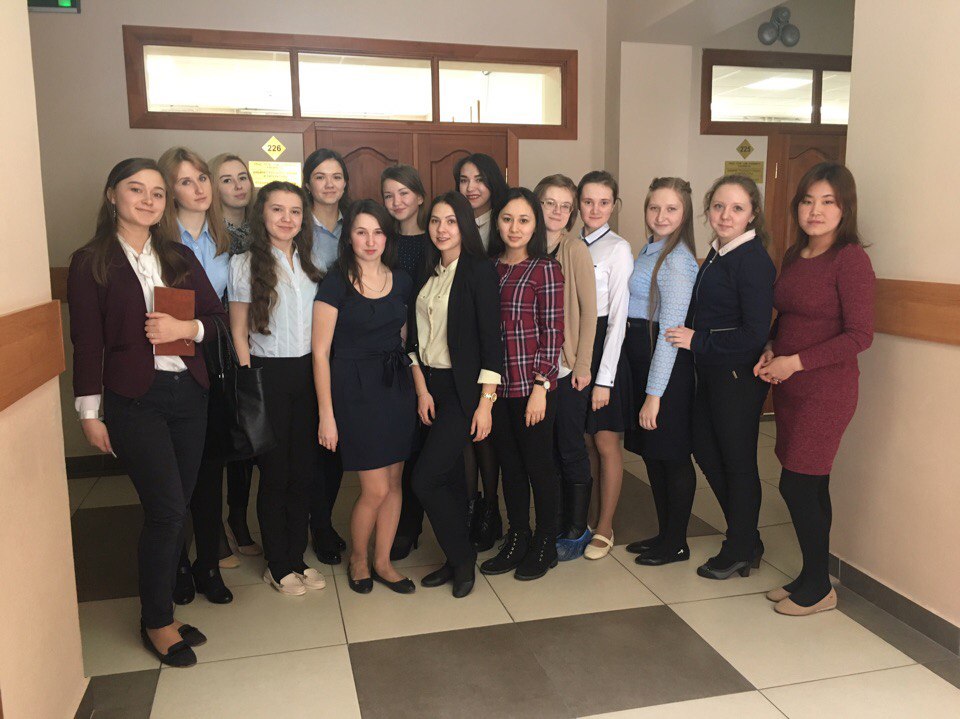  Студенты 2 курса Института исторического и правового образования, группа ПО-ИВ 21-15 в МБОУ «Гимназия №3».В первый день студенты познакомились с гимназией, с правилами ее внутреннего распорядка,  с администрацией, со своим классом и классным руководителем. С целью ознакомления с историей гимназии практиканты посетили музей.  В течение дня практиканты успешно провели работу с классом, где провели диагностику коллектива учащихся (наблюдение, тестирование, беседа, анкетирование), а также изучали школьную документацию, план воспитательной работы классного руководителя. Студенты активно посещали все уроки в закрепленном классе в целях изучения коллектива.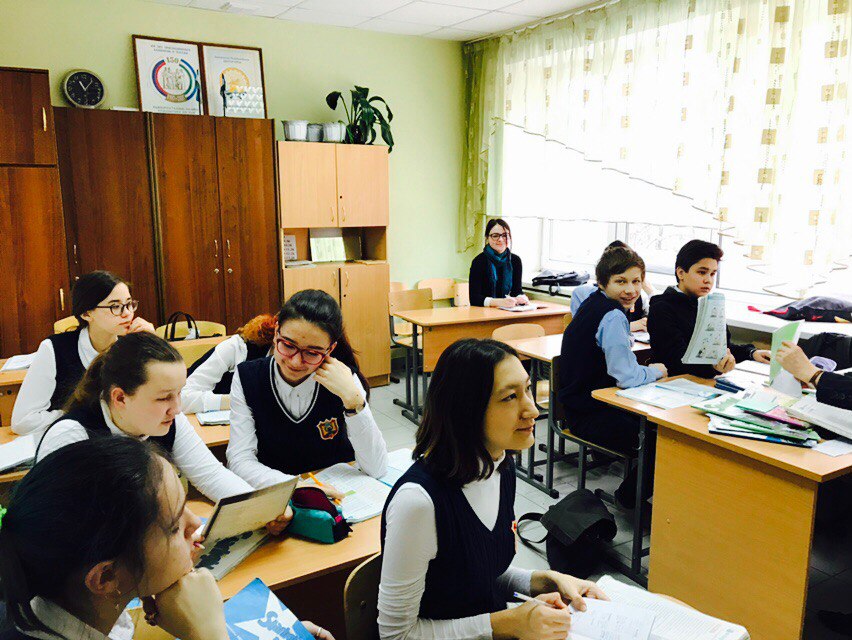 Урок английского языка в 8Г классе (студентка Хабирова Р.А)  Студенты посетили Республиканский фестиваль родных языков им. Дж. Киекбаева. Фестиваль проводится в четвертый раз в рамках ЮНЕСКО по теме  «Сказочный мир моего народа». На этом фестивале школьники из различных уголков нашей Республики представили сказки народов мира на разных языках. Необходимо отметить, активное участие детей с ограниченными возможностями жизнедеятельности. Учащиеся на сцене проявляли  свои творческие способности, танцевали, пели, играли на музыкальных инструментах, использовали яркие костюмы, красочные декорации, сделанные своими руками. Чувствовалась большая заинтересованность детей, учителей и поддержка родителей.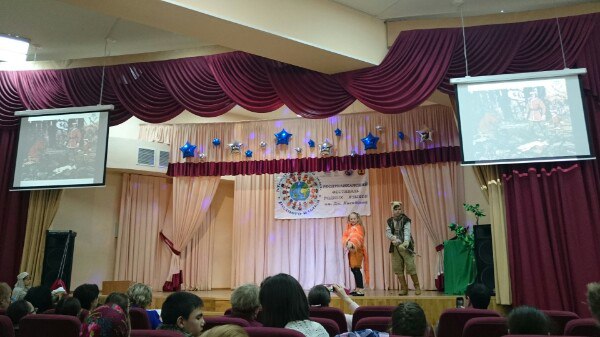 Выступление на Республиканском фестивале родных языков им. Дж. КиекбаеваВ 13.10 студенты были приглашены на смотр строевой песни среди 11-х классов. 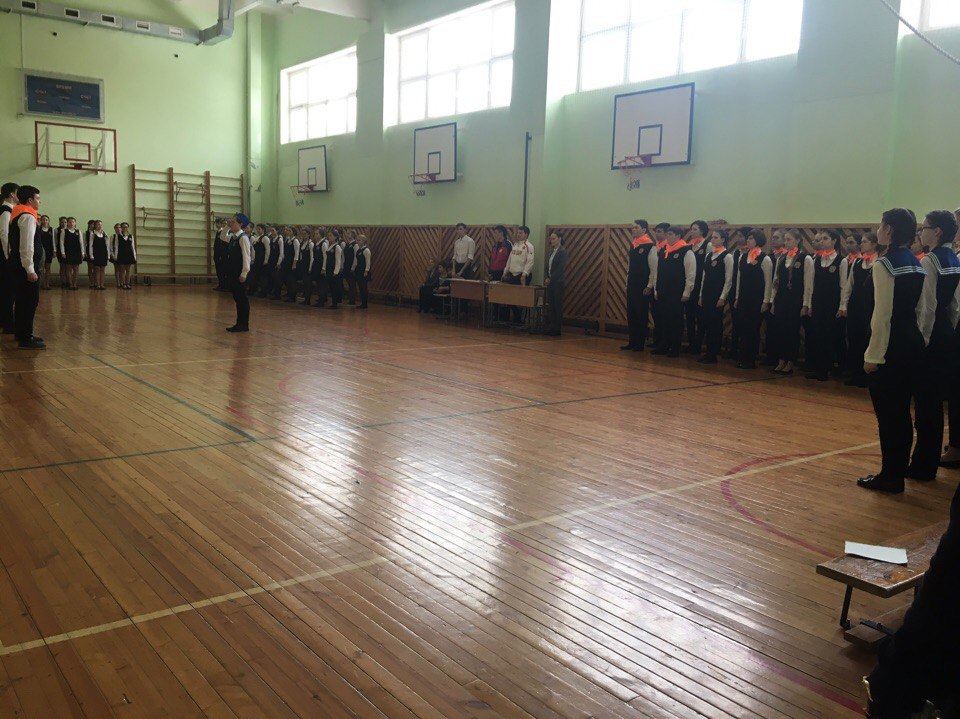 Первый день практики для студентов прошел интересно и продуктивно. Чувствовалось волнение  студентов, но классные руководители и дети были открыты и доступны для общения. Благодаря этому студенты смогли проявить свою уверенность и установить положительные взаимоотношения.Отчет выполнили: Яковлева В.А. (студентка 2 курса группы ПО-ИВ 21-15),  Нуриханова Н.К. (руководитель практики, к.п.н., доцент кафедры педагогики).  